ひざ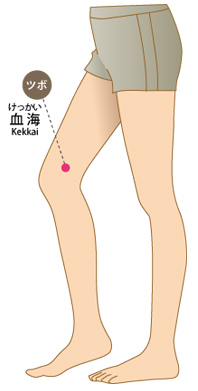 おなか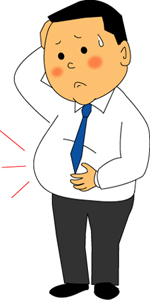 せなか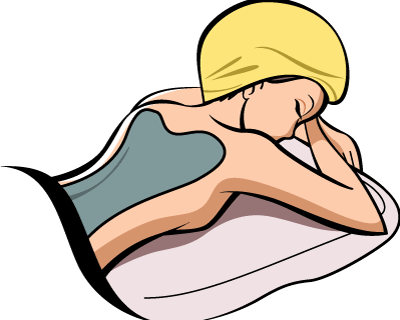 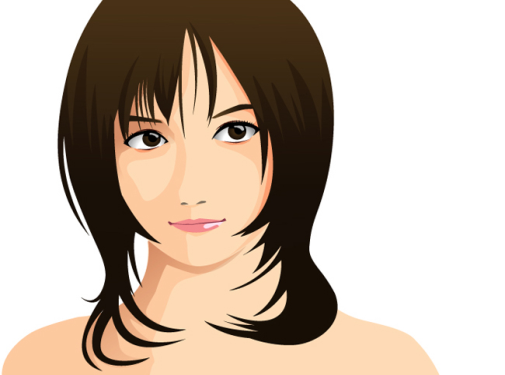 あたまくび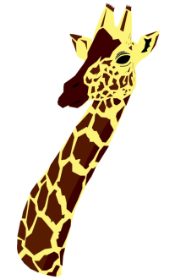 て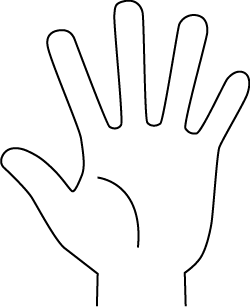 あし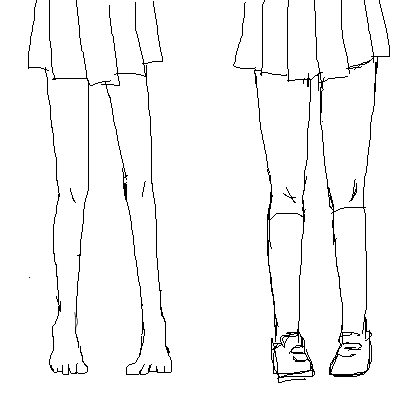 うで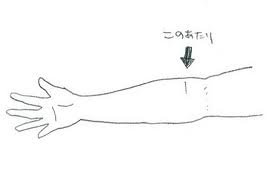 からだ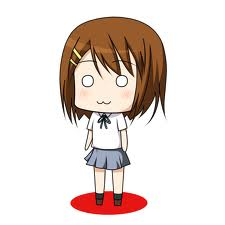 くすり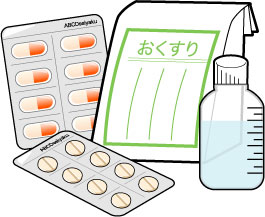 びょういん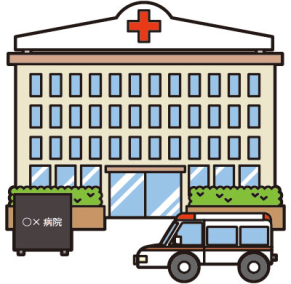 ねつ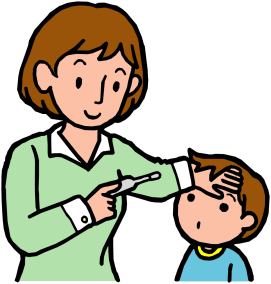 きゅうきゅうしゃ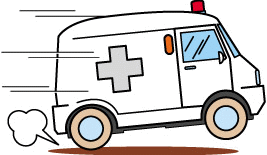 いたい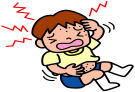 いしゃ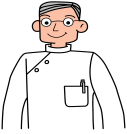 レントゲン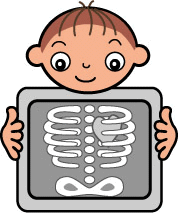 ち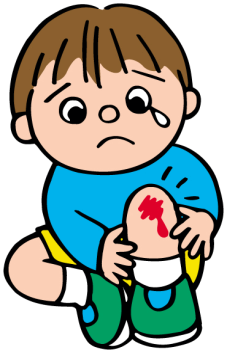 はなみず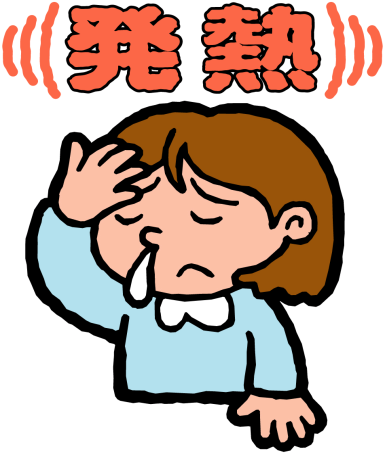 